16 октября воспитанники подготовительной группы приняли участие в Ежегодной Всероссийской олимпиаде «Эколята – молодые защитники природы».Детям были предложены вопросы, не только позволяющие проверить свой уровень знаний, но и заставляющие вспомнить известные литературные произведения, героями которых являются животные. Особенно интересными оказались вопросы, при ответе на которые требовалось проявить смекалку и умение мыслить нестандартно.Юные экологические эрудиты успешно справились с заданиями, вопросами олимпиады, продемонстрировав хорошие знания и сообразительность. По завершении, тем, кто правильно отвечал на вопросы викторины, выдали дипломы и сертификаты участников.Олимпиады – это хорошая возможность проверить знания. Экологические викторины помогают детям лучше узнать растительный и животный мир земли. Также эти мероприятия нужны для того, чтобы дети бережно относились к окружающей их природе. Экология – это наука, изучающая взаимодействия живых организмов между собой и их среду обитания. 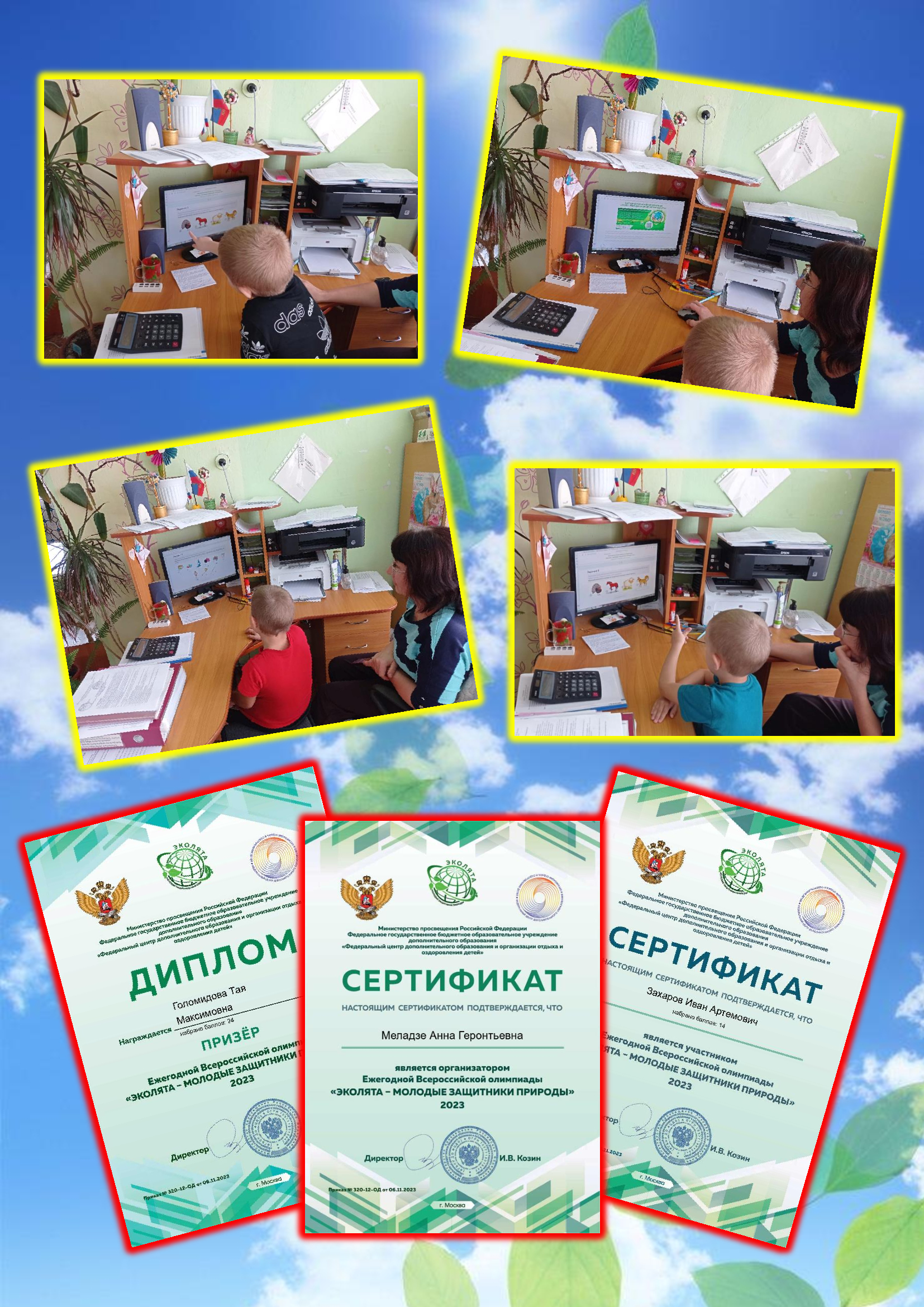 